PROJEKT EDUKACYJNY„Tradycje Świąt Bożego Narodzenia”dla klas I-IV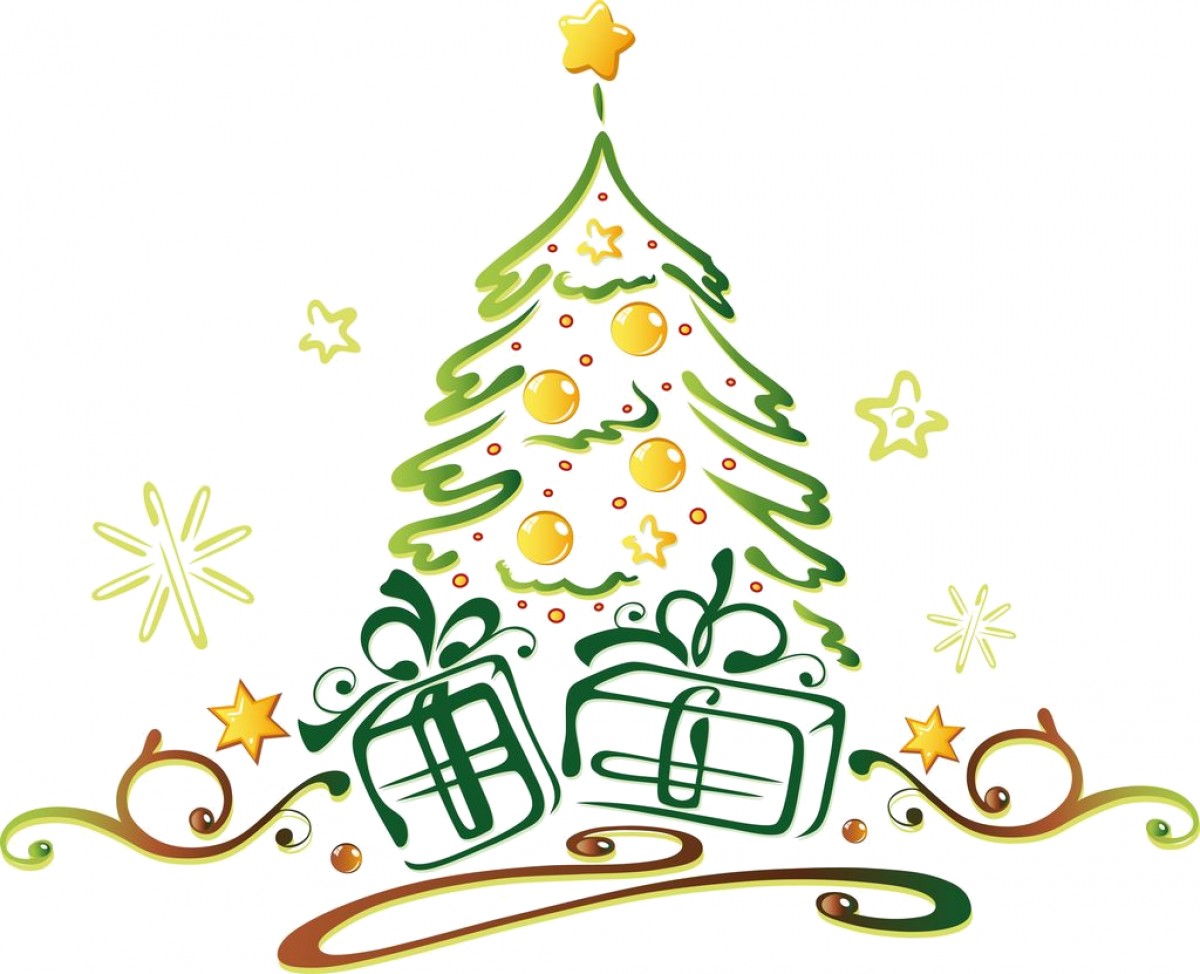 Koordynatorzy projektu:Bogumiła Nowakowska, Sylwia Lesiecka, Eliza Mielczarek,                                              Anna Nowakowska-StupskaTermin realizacji projektu: 06.12.2023r. – 22.12.2023r.Cele główne projektu:-Rozwijanie zainteresowań tradycjami i zwyczajami związanymi ze świętami -Poznanie polskich tradycji i zwyczajów związanych ze Świętami Bożego Narodzenia-Poznanie tradycji bożonarodzeniowych w innych krajach europejskich-Aktywizowanie uczniów do uczestnictwa w przygotowaniach do świąt-Wzmacnianie więzi rodzinnych-Rozwijanie uzdolnień plastycznych i muzycznych.Metody: słowne, oglądowe, zadań stawianych do wykonania, aktywizujące, poszukujące, ekspozycji, twórczość plastyczna, pokaz, wystawaFormy: praca zespołowa, grupowa, indywidualna, zbiorowaŚrodki dydaktyczne: opowiadania, wiersze, baśnie, kartki świąteczne, przybory plastyczne, choinka, Mikołaj, kolędy, obrus, opłatek, serwetki, pierniczkiZadaniaFormy realizacjiOsoba odpowiedzialna1.Bożonarodzeniowe zwyczaje i tradycje w Polsce-Boże Narodzenie w innych krajach Europy2.Wizyta Świętego Mikołaja – 6 grudnia3.Wykonanie choinkowych ozdób i dekoracji4.Pieczenie i dekorowanie pierników5.Każdy może zostać Świętym Mikołajem - udział uczniów w akcjach charytatywnych organizowanych w naszej szkole6.Przygotowanie występu dla grupy przedszkolnej we współpracy z biblioteką szkolną7.Świąteczne zawody8.Klasowe spotkanie wigilijne-rozwiązywanie rebusów, łamigłówek i krzyżówek nawiązujących do wigilijnych i bożonarodzeniowych tradycji-wyjaśnianie wigilijnych przysłów-odwoływanie się do doświadczeń dzieci-zapoznanie z tradycjami wybranych krajów europejskich. -nawiązanie do postaci Mikołaja i legendy z nim związanej-wizyta Mikołaja w klasach, upominki-klasowe mikołajki- prezenty-recytacja wierszy o Mikołaju i śpiewanie piosenek-pisanie listu do Mikołaja z prośba o prezenty pod choinką w domu rodzinnym-gwiazdki, bombki, żółwie, łańcuchy, pawie oczka, choinka-dekorowanie i ozdabianie choinki w klasie-wykonanie gazetki ściennej -wykonanie pracy przestrzennej „Świąteczny stroik”-zapoznanie dzieci z przepisem-pieczenie pierników w domu pod opieką rodziców-dekorowanie i degustacja pierników-zbiórka pieniędzy dla absolwenta naszej szkoły-wykonanie świątecznej kartki i pisanie życzeń, dołączenie pierników i wysłanie życzeń do Domu Samotnej Matki k. Opola-obdarowanie upominkami dzieci i młodzież przebywające w Szpitalu Psychiatrycznym w Warcie-przygotowanie programu artystycznego: „Tradycje Świąt Bożego Narodzenia”-granie kolędy na dzwonkach „Lulajże Jezuniu”-obejrzenie przedstawienia bożonarodzeniowego „Jasełka”-gry i zabawy ze współzawodnictwem: „Wędrujący piernik”, „Zbijak”, „Świąteczne życzenia”, „Wyścigi zaprzęgów”, Anielskie pióra”-wigilijny stół- ćwiczenia praktyczne w nakrywaniu do stołu-udział w Ogólnopolskim Projekcie „Wigilia bez plastiku”-„Świąteczne życzenia”- dzielenie się opłatkiem, wszyscy wszystkim składają życzenia, degustacja przyniesionych potraw wigilijnych-wspólne śpiewanie kolęd:„Hej kolęda”, „Dzisiaj w Betlejem”, „Lulajże Jezuniu”, „Pójdźmy wszyscy do stajenki”B. NowakowskaE. MielczarekS. LesieckaA. Nowakowska-StupskaE. MielczarekS. LesieckaB. NowakowskaA. Nowakowska-StupskaS. LesieckaA.Nowakowska-StupskaB.NowakowskaE.MielczarekB. NowakowskaS. LesieckaA.Nowakowska-StupskaS. LesieckaB. NowakowskaE. MielczarekB. NowakowskaS. LesieckaA. Nowakowska-StupskaB. NowakowskaE. MielczarekS. LesieckaB. NowakowskaS. LesieckaB. NowakowskaE. MielczarekA. Nowakowska-Stupska